ПЛАН ЗАСТРОЙКИПо Компетенции «Роботизированная сварка»г. Новосибирск 2023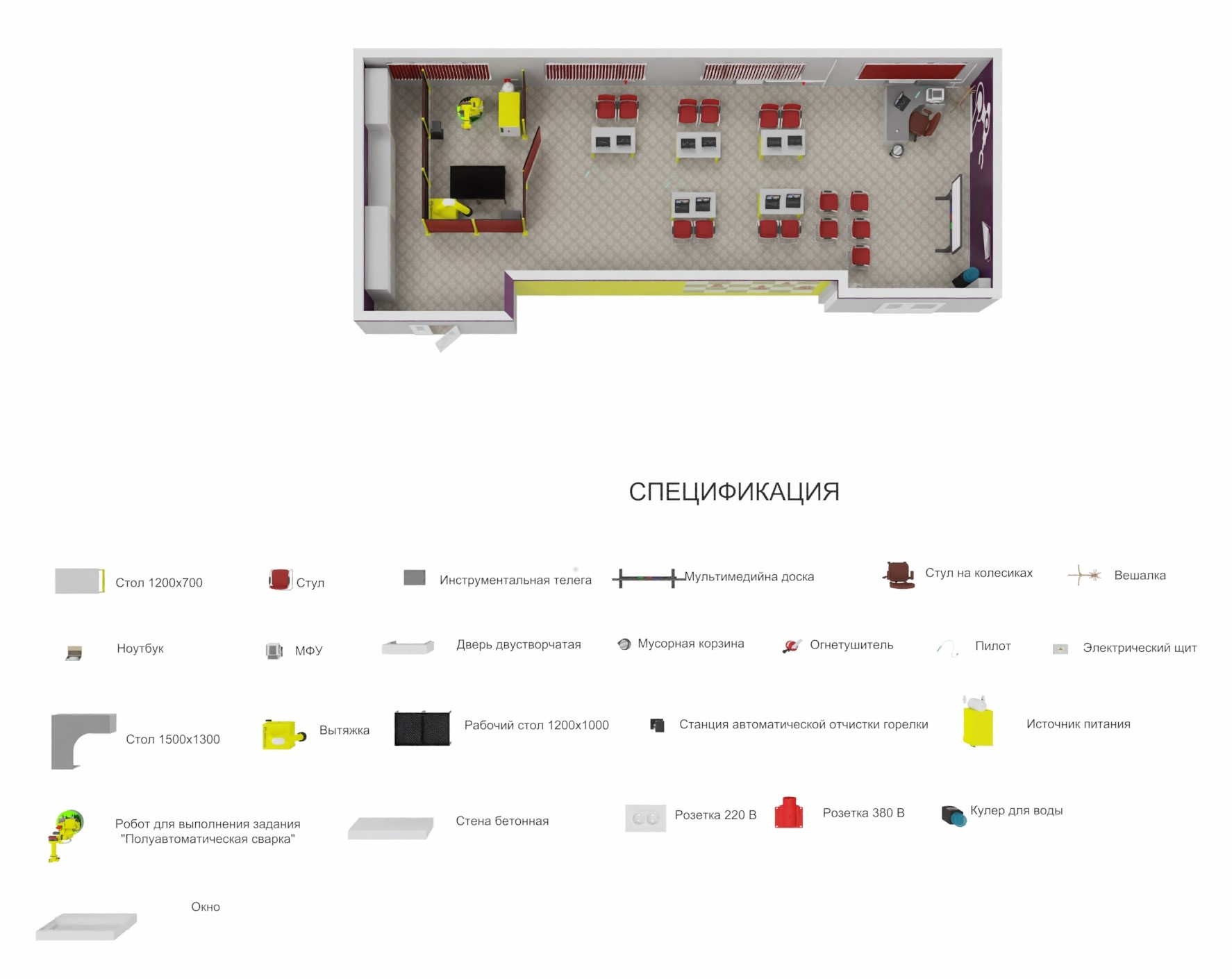 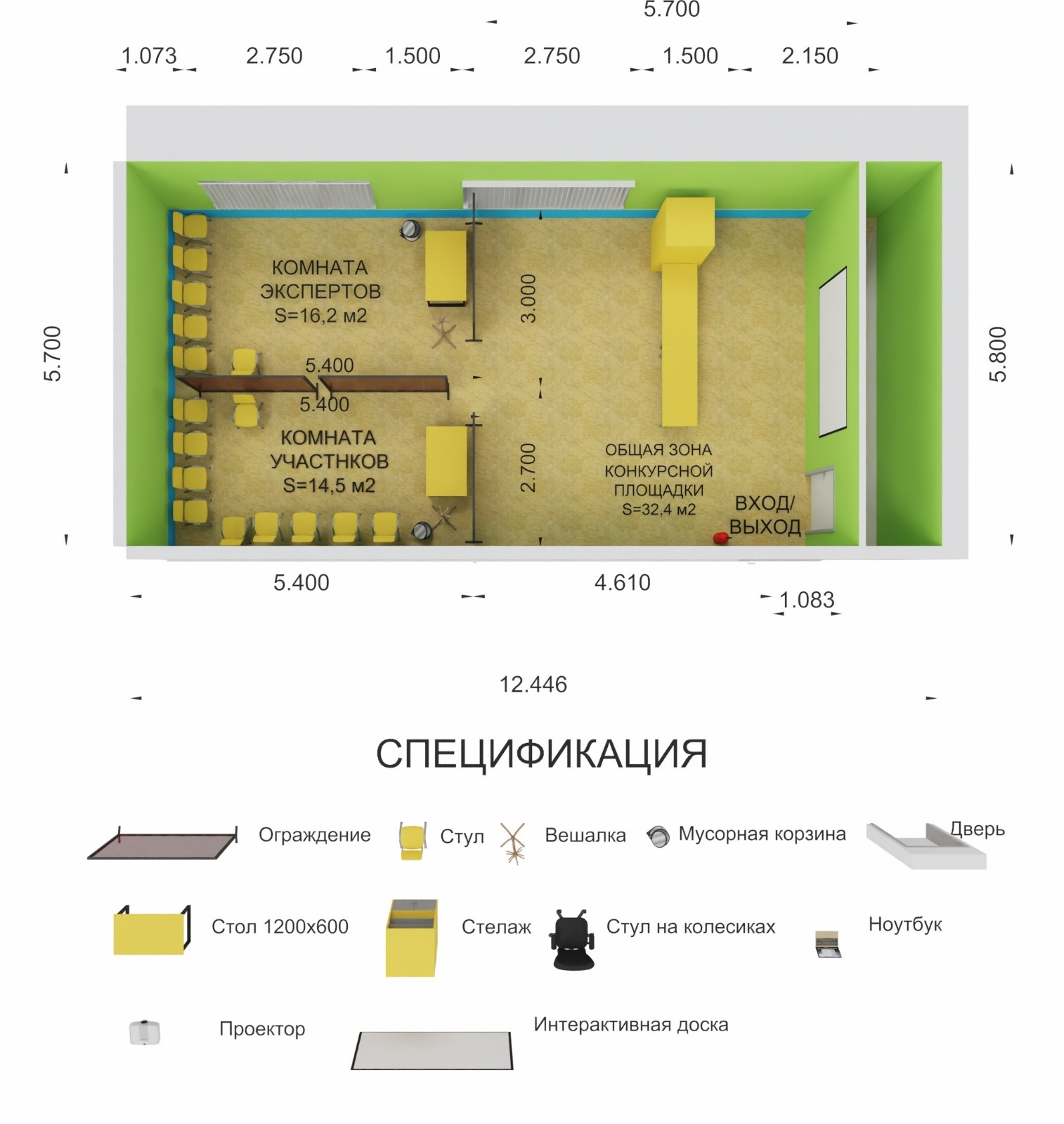 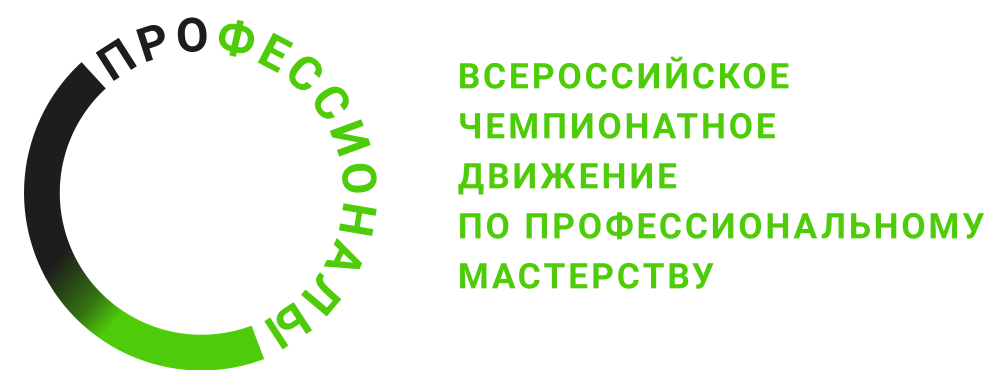 